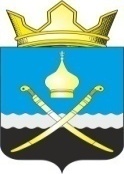 Российская ФедерацияРостовская область, Тацинский районМуниципальное образование «Михайловское сельское поселение»Администрация Михайловского сельского поселения_______________________________________________________________ПОСТАНОВЛЕНИЕ07 мая  2019 года                              № 68                               х. Михайлов«О предоставлении гр. Грабовой Наталье Петровне разрешения на  отклонение от предельных параметров разрешенного строительства объекта капитального строительства по адресу: Ростовская область, Тацинский район, х. Маслов,  ул. Мира, дом № 38»     Рассмотрев заявление гр. Грабовой Натальи  Петровны, заключение о результатах публичных слушаний   от 06 мая 2019 года и представленные материалы, руководствуясь  Уставом муниципального образования «Михайловское сельское поселение», решением Собрания депутатов Михайловского сельского поселения от 31.07.2018г. № 94 «Об утверждении Положения о порядке проведения публичных слушаний (общественных обсуждений) по вопросам градостроительной деятельности на территории Михайловского сельского поселения», в соответствии со ст. 40 Градостроительного кодекса Российской Федерации,ПОСТАНОВЛЯЮ:1. Предоставить гр. Грабовой Наталье  Петровне разрешение на  отклонение от предельных параметров разрешенного строительства объекта капитального строительства:-  отступ от красной линии улицы Мира на 3,70м.;  -  отступ от северо-восточной границы земельного участка на 1,70м. 2. Ведущему специалисту Администрации Михайловского сельского поселения Скляровой О.С. в срок до 13 мая 2019 года направить сведения в сектор архитектуры и градостроительства Администрации Тацинского района для дальнейшего внесения в ИСОГД Тацинского района.3. Обязать гр. Грабову Н.П. внести изменения в учетную документацию. 4. Контроль за исполнением настоящего постановления оставляю за собой.Глава Администрации Михайловского сельского поселения                                   Л.С. Присяжнюк